СОВЕТ  ДЕПУТАТОВ ДОБРИНСКОГО МУНИЦИПАЛЬНОГО РАЙОНАЛипецкой области14-я сессия VII-го созываРЕШЕНИЕ26.01.2022г.                            п.Добринка	                                   №111-рсОб итогах работы Совета депутатов Добринскогомуниципального района за 2021 годАнализируя информацию председателя Совета депутатов Добринского муниципального района об итогах работы Совета депутатов Добринского муниципального района за 2021 год, Совет депутатов Добринского муниципального района отмечает, что за отчетный период проведено 8 сессий, на которых рассмотрено более 60 вопросов, отнесенные к компетенции представительного органа муниципального района.Основные вопросы, вносимые на рассмотрение представительного органа района, касались социально-экономического развития района, бюджета, порядка управления и распоряжения муниципальной собственностью, внесения изменений и дополнений в муниципальные правовые акты. Основными критериями эффективности деятельности депутатского корпуса представительного органа района были и остаются законность, ответственность, открытость перед избирателями.В течение года серьезное внимание уделялось осуществлению текущего и промежуточного контроля за ходом исполнения бюджета района.  По вопросам, требующим общественной экспертизы, проводились публичные слушания. В своей работе Совет депутатов руководствовался принципами открытости и гласности. Главной задачей взаимодействия Совета депутатов со средствами массовой информации являлось полное и объективное информирование населения района о деятельности депутатского корпуса.  Нормативно-правовые акты, принятые районным Советом и затрагивающие интересы населения, регулярно публиковались в районной газете «Добринские вести».    Главное место в работе депутата занимает  работа с избирателями своего  избирательного округа.  Совет депутатов Добринского  муниципального образования и аппарат работников принимали активное участие в районных мероприятиях по подготовке и проведению выборов всех уровней.    В течение всего отчетного периода председателем, депутатами, работниками аппарата Совета депутатов  района оказывалась консультативная помощь представительным органам сельских  поселений, главам и специалистам администраций сельских поселений по подготовке и оформлению проектов нормативных правовых актов.  На основании вышеизложенного, Совет депутатов Добринского муниципального районаРЕШИЛ:1.Принять к сведению информацию председателя Совета депутатов Добринского муниципального района об итогах работы Совета депутатов  за 2021 год.2.Депутатам Совета депутатов Добринского муниципального района активизировать работу с избирателями в своих избирательных округах.    Председатель Совета депутатовДобринского  муниципального района	                    	    	        М.Б.Денисов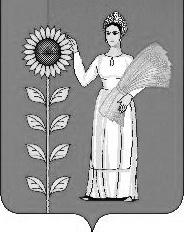 